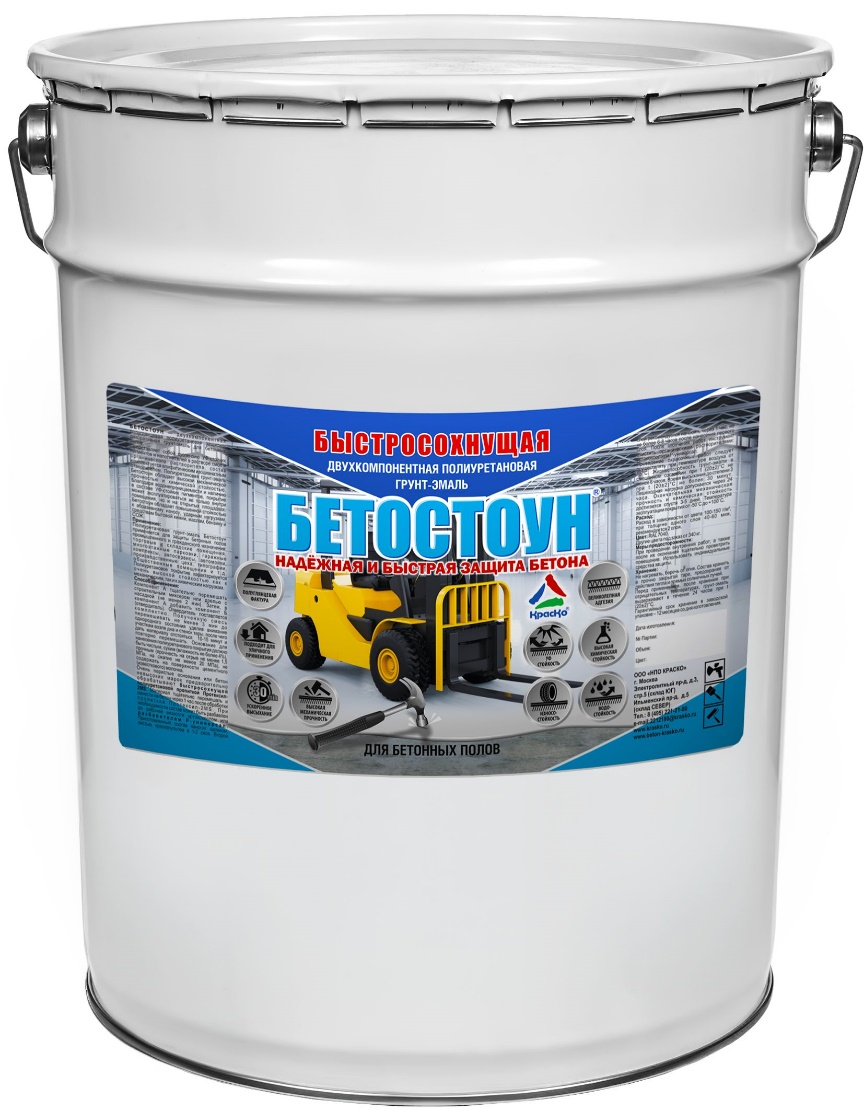 БЕТОСТОУНБыстросохнущая двухкомпонентная полиуретановая          грунт-эмаль для бетонных половПолуглянцевая фактураПодходит для уличного примененияУскоренное высыхание (30 мин.)Высокая механическая прочностьВысокая химическая стойкостьВеликолепная адгезияПревосходная износостойкостьВодостойкость и водонепроницаемостьОтличные декоративные качестваБетостоун — двухкомпонентная полуглянцевая полиуретановая защитно-декоративная грунт-эмаль для бетонных полов.Представляет собой суспензию УФ-стойких пигментов и наполнителей в растворе смол и органического растворителя, состав комплектуется алифатическим изоцианатным отвердителем.Полиуретановая грунт-эмаль Бетостоун обладает высокой механической прочностью и химической стойкостью. Благодаря водонепроницаемости и наличию в составе УФ-стойких пигментов, покрытие может эксплуатироваться не только внутри помещения, но и на открытых площадках.Бетостоун обладает повышенной стойкостью к абразивному износу, ударным нагрузкам, средствам бытовой химии, маслам, бензину и СОЖ.НазначениеПолиуретановая краска Бетостоун применяется для защиты бетонных полов промышленного и гражданского назначения:торговые и складские помещения,многоэтажные парковки,гаражные комплексы,автосервисы,автомойки,производственные цеха,типографии,общественные помещения и т.д.Полиуретановое покрытие характеризуется очень высокой стойкостью как к механическим, так и к химическим нагрузкам.Способ примененияКомпонент А тщательно перемешать строительным миксером или дрелью с насадкой (не менее 2 мин). Затем, в компонент А добавить компонент Б (отвердитель). Отвердитель поставляется комплектно.Полученную смесь перемешивать не менее 3 мин до однородного состояния уделив внимание участкам возле дна и стенок тары, после чего дать материалу отстоятся 10-15 минут и повторно перемешать.Основание для нанесения полиуретанового покрытия должно быть чистым, сухим (влажность не более 4%), прочным (прочность на отрыв не менее 1,5 МПа, на сжатие не менее 20 МПа), не содержать на поверхности цементного (известкового) молочка.Очень пористые основания или бетон невысоких марок предварительно обрабатывают быстросохнущей полиуретановой пропиткой Протексил-2MS.Материал тщательно перемешать и нанести на бетон через 1 час после обработки пропиткой Протексил-2MS. При необходимости состав может быть разбавлен до рабочей вязкости Ортоксилолом или растворителем Р-универсал.Приготовленный состав наносят валиком, кистью, краскопультом в 1-2 слоя. Второй слой рекомендуется наносить через 1 час, но не более 6-8 часов после нанесения первого слоя. После окончания работ инструмент очистить органическими растворителями: Ортоксилол, или Р-универсал.Проведение окрасочных работ следует осуществлять при температуре воздуха от +5°С.Жизнеспособность грунт-эмали в смешанном состоянии при t (20±2) °С не менее 6 часов.Время высыхания до степени 3 при t (20±2)°С не более 30 минут.Пешеходная нагрузка допускается через 24 часа. Окончательная механическая прочность и химическая стойкость достигается спустя 3-5 дней.Температура эксплуатации покрытия от -50˚С до +100˚С.Цвет: RAL 7040.Другие цвета под заказ от 340 кг.РасходРасход в зависимости от цвета 100-150 г/м², при толщине одного слоя 40-60 мкм, рекомендуется 2 слоя.Меры предосторожностиПри проведении внутренних работ, а также после их окончания тщательно проветрить помещение. Использовать индивидуальные средства защиты.ХранениеНе нагревать, беречь от огня. Состав хранить в прочно закрытой таре, предохраняя от действия тепла и прямых солнечных лучей.Перед применением после хранения при отрицательных температурах грунт-эмаль выдерживают в течение 24 часов при t (20±2)°С.Гарантийный срок хранения в заводской упаковке – 12 месяцев со дня изготовления.ТараТара 20кг. Внимание! Этикетка оснащена защитными элементами от подделок.Технические данныеСоставсуспензия пигментов с целевыми добавками в растворе синтетической смолыОснова материаладвухкомпонентный полиуретанВнешний вид пленкиоднородная полуглянцевая поверхностьМассовая доля нелетучих веществ, %55-70Условная вязкость по В3-246 (сопло 4), сек, не менее60-120Время высыхания до степени 3 при температуре (20,0  0,5)С, мин, не более30Прочность пленки при ударе, см, не менее50Прочность пленки при изгибе, мм, не более1Твердость пленки после 72 ч, по маятнику М-1, усл. ед.0.4Стойкость к статическому воздействию воды при (20,0±2)°С, ч, не менее48Адгезия, балл, не более1